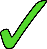   Read and choose the best answer. Put a tickIn autumn there are…     pink and purple flowers.      b)        red and yellow leaves.           c)        white snowflakes.It’s freezing in…     spring.                                     b)        autumn.                                   c)         winter.I love spring because there are…    a)         squirrels and acorns.           b)         butterflies and birds.             c)        flowers and chestnuts.The weather is good to go to the beach and swim in the sea in……    a)         autumn.                                  b)        winter.                                      c)        summer.In autumn, I love eating…    a)         chestnuts.                               b)        snowballs.                                c)       seashells.There’s snow, outside. I can…    a)        ride a sledge.                          b)        do the gardening.                  c)         ride a bike.When it’s sunny and warm, I like…    a)         skiing.                                      b)         having a picnic.                      c)        running in the snow.In summer, when I go to the beach, I love building…    a)         sand.                                       b)        a sledge.                                   c)        sandcastlesANSWER KEYbcbcaabcName: ____________________________    Surname: ____________________________    Nber: ____   Grade/Class: _____Name: ____________________________    Surname: ____________________________    Nber: ____   Grade/Class: _____Name: ____________________________    Surname: ____________________________    Nber: ____   Grade/Class: _____Assessment: _____________________________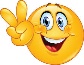 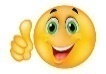 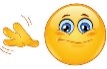 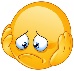 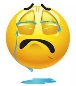 Date: ___________________________________________________    Date: ___________________________________________________    Assessment: _____________________________Teacher’s signature:___________________________Parent’s signature:___________________________